FICHA DE JOGO - 46º JIRGS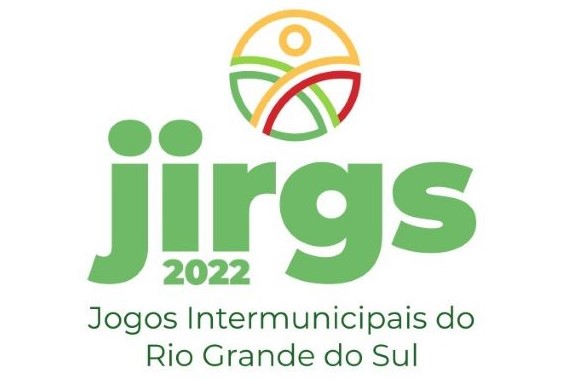                                      Basquete  -   Futsal   -   Voleibol  Obs.: A Ficha de JOGO deverá ser assinada e carimbada pelo gestor do município e pelo responsável técnico.  A ficha original será entregue no local da competição, antes do 1º jogo da equipe.______________________________                                                                                                                                       Nome do Gestor                                                                                Ass. do Gestor do Município                                                                            Carimbo do Município______________________________                                                                                                                            Nome do Responsável Técnico                                                                    Ass. do Responsável TécnicoData___/___/_____.  Município:Modalidade:Gênero:Resp. Técnico:Contato:NºNomeData Nasc.Identidade/CPF01      /     /02      /     /03      /     /04      /     /05      /     /06      /     /07      /     /08      /     /09      /     /10      /     /11      /     /12      /     /FunçãoNome do DirigenteDoc/ CREF / CPF 